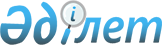 О внесении изменений и дополнений в постановление Правительства Республики Казахстан от 10 июля 2019 года № 497 "О мерах по реализации Указов Президента Республики Казахстан от 17 июня 2019 года № 17 и от 1 июля 2019 года № 46 "О мерах по дальнейшему совершенствованию системы государственного управления Республики Казахстан"Постановление Правительства Республики Казахстан от 27 апреля 2021 года № 272.
      Правительство Республики Казахстан ПОСТАНОВЛЯЕТ:
      1. Внести в постановление Правительства Республики Казахстан от 10 июля 2019 года № 497 "О мерах по реализации Указов Президента Республики Казахстан от 17 июня 2019 года № 17 и от 1 июля 2019 года № 46 "О мерах по дальнейшему совершенствованию системы государственного управления Республики Казахстан" следующие изменения и дополнения:
      в Положении о Министерстве торговли и интеграции Республики Казахстан, утвержденном указанным постановлением:
      в пункте 16:
      в функциях центрального аппарата:
      подпункты 18-7) и 18-8) изложить в следующей редакции:
      "18-7) формирование и согласование с заинтересованными государственными органами Республики Казахстан предложения по вопросам специальных защитных, антидемпинговых и компенсационных мер;
      18-8) разработка нормативных правовых актов по вопросам специальных защитных, антидемпинговых и компенсационных мер;";
      подпункты 24) и 25) изложить в следующей редакции:
      "24) осуществление в пределах своей компетенции развития и продвижения несырьевого экспорта;
      25) координация работы отраслевых государственных органов Республики Казахстан по вопросам развития и продвижения несырьевого экспорта;";
      подпункт 26) исключить;
      подпункты 27) и 28) изложить в следующей редакции:
      "27) разработка и утверждение в пределах своей компетенции нормативных правовых актов по вопросам продвижения несырьевого экспорта;
      28) разработка и утверждение в пределах своей компетенции меры по продвижению экспорта с учетом международных обязательств Республики Казахстан;";
      дополнить подпунктами 28-1) и 28-2) следующего содержания:
      "28-1) разработка и утверждение правил возмещения части затрат субъектов индустриально-инновационной деятельности по продвижению отечественных обработанных товаров, а также информационно-коммуникационных услуг на внешние рынки;
      28-2) разработка и утверждение перечня отечественных обработанных товаров, а также информационно-коммуникационных услуг, по которым частично возмещаются затраты по их продвижению на внешние рынки;";
      подпункт 53) исключить;
      подпункт 55) изложить в следующей редакции:
      "55) ведение реестра лицензий в сфере импорта товаров;";
      подпункт 58) исключить;
      подпункт 63) исключить;
      подпункт 70) исключить;
      подпункт 72) исключить;
      подпункт 119) исключить.
      2. Настоящее постановление вводится в действие со дня его подписания.
					© 2012. РГП на ПХВ «Институт законодательства и правовой информации Республики Казахстан» Министерства юстиции Республики Казахстан
				
      Премьер-Министр
Республики Казахстан 

А. Мамин
